Al contestar cite este número:Radicado DADEP No. [orfeo.RAD_S][orfeo.RAD_S]Bogotá D.C, [orfeo.F_RAD_S]Código y sigla de la dependencia (tamaño 9)				                     MEMORANDOPARA:		NOMBRES Y APELLIDOS (Mayúscula Sostenida y Negrilla)				Cargo y dependencia, destinatario en mayúscula inicialDE:		NOMBRES Y APELLIDOS (Mayúscula Sostenida y Negrilla)			Cargo y dependencia, remitente en mayúscula inicialREFERENCIA:	Registrar los números de radicado, tanto de la entidad remitente como del DADEP, junto a su fecha de radicación, así mismo el radicado SDQS (Bogotá te escucha) si aplica.ASUNTO:		Resumen corto y preciso del escritoRespetado(a) Doctor(a) (Apellido), reciba un cordial saludo.------------------------------------------------------------------------------------------------------------------------------------------------------------------------------------------------------------------------------------------------------------------------------------------------------------------- (Contenido).Atentamente, NOMBRES Y APELLIDOS (Mayúscula Sostenida y Negrilla)	Cargo y dependencia, remitente en mayúscula inicialAnexos: 	Cantidad de anexos y detalle. Si no lleva anexos, señalar “Sin Anexos”Copia:	 Nombres y apellidos, cargo, entidad, dirección, teléfono y anexos			Proyectó: Nombre de quien proyecta y/o elabora Revisó:	Nombre y cargo de quien revisaCódigo de archivo:	 Código de archivo correspondiente.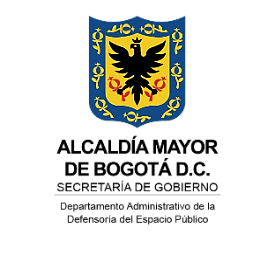 En cumplimiento del Acuerdo Distrital 744 de 2019, la tipografía adoptada por la Entidad es “Museo Sans 300” para el cuerpo del texto, así mismo se debe conservar los siguientes lineamientos:Conservar las márgenes y tabulaciones propuestas.La fecha y el número de radicado son generados por ORFEO de manera automática.La comunicación se modifica a partir de los siguientes ITEM:En cumplimiento del Acuerdo Distrital 744 de 2019, la tipografía adoptada por la Entidad es “Museo Sans 300” para el cuerpo del texto, así mismo se debe conservar los siguientes lineamientos:Conservar las márgenes y tabulaciones propuestas.La fecha y el número de radicado son generados por ORFEO de manera automática.La comunicación se modifica a partir de los siguientes ITEM:ITEMSINSTRUCCIÓNCódigo y siglas de la dependencia:(Tamaño 9)PARA:Registrar nombres y apellidos del destinatario en MAYÚSCULA SOSTENIDA y NegrillaCARGORegistrar el cargo y dependencia del destinatario en mayúscula inicialDE:Registrar nombres y apellidos del remitente en MAYÚSCULA SOSTENIDA y NegrillaCARGORegistrar el cargo y dependencia del remitente en mayúscula inicialREFERENCIA:Registrar los números de radicado, tanto de la entidad remitente como del DADEP, junto con su fecha de radicación, así mismo el radicado SDQS (Bogotá te escucha) si aplica.ASUNTO:Resumen cortó y preciso del escritoCONTENIDORegistrar el contenido de la comunicaciónDESPEDIDARegistrar, AtentamenteNOMBRE/APELLIDORegistrar nombres y apellidos del remitente en MAYÚSCULA SOSTENIDA y NegrillaCARGORegistrar el cargo y dependencia del remitente en mayúscula inicialANEXOS:Registrar la cantidad de anexos y detalle. Ejemplos: 1. Anexos: 5 (3 folios, 2 planos) Ejemplo 2. Anexos: 6 (1 folios, 5 planos, 1 fotografía) Ejemplo 3. Anexo: 1 plano. Si no lleva anexos, señalar “Sin Anexos”.CON COPIA:Registrar Nombres y apellidos, cargo, entidad, dirección, teléfono y anexos. Si aplicaPROYECTÓ:Escribir nombre de quien proyecta y/o elaboraREVISÓ:Registrar el nombre y cargo de quien revisaCÓDIGO DE ARCHIVO:Registrar el Código RUPI del expediente del bien de uso público o fiscal que es consultado en el SIDEP o código de serie documental de la Tabla de Retención Documental. https://www.dadep.gov.co/transparencia/instrumentos-gestion-informacion-publica/gestion-documental   